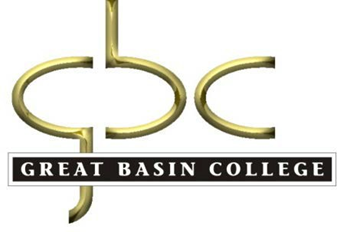 Health Science and Human Services DepartmentAAS Nursing ProgramAdmission/Entrance Exam (TEAS®) is required for all applicants to the GBC Associate of Applied Science in Nursing degree. The TEAS Exam can be taken as often as you would like, however, only the latest test score will be accepted with the nursing application. As of June 3rd, 2022 TEAS® test has been updated to version 7. You must take the updated TEAS® version 7 for application consideration.GBC is no longer administering the TEAS Exam on any of its campuses. The TEAS test may be taken at other testing sites or online (recommended). The online exam is proctored by ATI and Proctorio. Acceptability of TEAS® scores is up to two years from application year, as long as they are the most recent exam score and TEAS® version 7 has been completed. It is the sole responsibility of the student to submit a printed copy of the test results with their nursing program application.The most recent TEAS® score will be the only score considered in ranking applicants. A minimum composite score of 58.7% is required for GBC nursing program application consideration. Please contact Great Basin College at 775-327-2317 for more information.Go to www.atitesting.com and create a user account. When you submit your application, you will get a user ID and password. Please keep these as they are needed to access the test. The cost of the test is $120.00. There are additional study packages available through ATI at an additional cost. These can be reviewed on the ATI website (Please see the attached document).ATI TEAS InformationWhat is the TEAS? The ATI TEAS, or Test of Essential Academic Skills, is a standardized test designed specifically to assess a student's preparedness for entering the health science fields. Questions are designed to test the basic academic skills you will need to perform successfully in the areas of: Reading, Math, Science, and English and Language Usage. Why do I (the student) have to take the TEAS? The ATI TEAS has been statistically proven to be a valid predictor of early nursing school success. Your score on the TEAS is one measure of academic preparedness that helps the Great Basin College Nursing Department consider your acceptance into our nursing program. What does the TEAS exam consist of? 
The ATI TEAS test is comprised of 170 questions that are formatted as both multiple choice items with 4 answer options and alternate-type items. This includes 150 scored questions and 20 unscored pretest questions. Students have 209 minutes to complete the exam. 
ATI TEAS, version 7, the number of questions in each content section and subsection are as follows: 
Reading – 45 questions (55 minutes) Key Ideas & Details – 15 Craft & Structure – 9 Integration of Knowledge & Ideas – 15 Unscored Pretest Items – 6 Math – 38 questions (57 minutes) Numbers & Algebra – 18 Measurement & Data – 16 Unscored Pretest Items – 4 Science – 50 questions (60 minutes) Human Anatomy & Physiology – 18 Biology – 9 Chemistry – 8 Scientific Reasoning – 9 Unscored Pretest Items – 6 English & Language Usage – 37 questions (37 minutes) Conventions of Standard English – 12 Knowledge of Language – 11 Using Language and Vocabulary to Express Ideas in Writing – 10 Unscored Pretest Items – 4 How do I register for the exam? 
In order to be considered for admission to the Great Basin College Nursing Program, applicants must sit for the ATI TEAS exam and earn a score of 58.7 or higher. You can review registration information via the guide below.
https://atitesting.com/teasHow should I prepare for the TEAS exam? ATI, the official provider of prep for the exam, recommends that you allow yourself at least six weeks to prepare for the exam. 

There are a variety of prep resources available to help you study for the test – all aligned to the ATI TEAS, Version 7 and packed with thousands of practice questions based on the content and format of the actual exam.  ATI TEAS Study Manual 2022 - 2023ATI TEAS SmartPrep TutorialATI TEAS Online Practice Assessment 